МИНИСТЕРСТВО НА ЗЕМЕДЕЛИЕТО И ХРАНИТЕ – СОФИЯ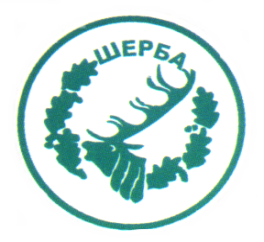 „СЕВЕРОИЗТОЧНО ДЪРЖАВНО ПРЕДПРИЯТИЕ” ДПТП:  ДЪРЖАВНО ЛОВНО СТОПАНСТВО „ШЕРБА”9100, с. Горен чифлик,ул. „Шерба” 7, Варненска областТел.  05141/2358, Е-mail: dls.sherba@dpshumen.bg	..............................................................................................................Изх.№ 518/20.04.2016 г.Офис с.Старо Оряхово           Информация по чл. 22 б, ал.2, т.14 от ЗОП 	Уведомяваме всички заинтересовани лица, че на основание Договор                            № 84/23.10.2015 г. сключен между СИДП ДП гр. Шумен и Кооперация Панда след проведена процедура по ЗОП с предмет „Доставка на канцеларски материали, консумативи и рекламни материали за нуждите на СИДП ДП гр.Шумен за срок от    36 месеца, считано от датата на сключване на договора, е извършено плащане, както следва:ЗАМ.ДИРЕКТОР:   /п/ печат                         /инж. Р.Радев/Упълномощен със Заповед № 266/08.12.2015 г. на Директора на ТП ДЛС „Шерба“№Основание за плащанеРазмер на плащанетоДата на плащането1.Фактура № 0210240816/30.03.2016 г.480.77 лв.05.04.2016 год.